Briefkopf der Schule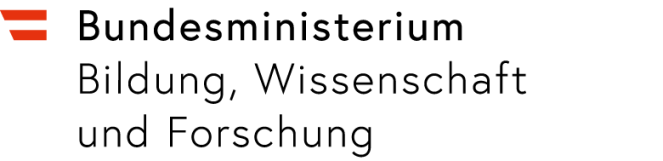 TESTNACHWEISDieser Testnachweis gilt als Nachweis über ein negatives Ergebnis eines Antigentests auf SARS-CoV-2 , ausgestellt durch die im Briefkopf genannte Schule,  als befugte Stelle.GETESTETE PERSON: 	Name: 				………………………………………………………………………………………..Geburtsdatum: 		………………………………………………………………………………………..Datum/Uhrzeit
der Probenentnahme:		………………………………………………………………………………………..Hersteller:			…………………………………………………………………………………………Zum Zeitpunkt der Probenentnahme lautete das Testergebnis:            NEGATIV							_______________________Unterschrift des/der SchulleiterInStempel der Schule, wenn vorhanden